CİHAZIN KULLANMA TALİMATIGüç kablosu prize takılır.Basınç aleti üzerindeki anahtar “1” konumuna getirilir.Numune basınç aletindeki tablalar arasına, tablaların merkezine gelecek şekilde yerleştirilir ve kapağı kapatılır.Program üzerinden “başlat” a tıklayarak sistem devreye sokulur.Basma işlemi sona erdiğinde değerler kaydedilir ve program kapatılır.Güç kablosu prizden çekilir.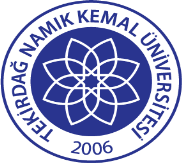 TNKÜ ÇORLU MÜHENDİSLİK FAKÜLTESİ                                          İNŞAAT MÜHENDİSLİĞİBASINÇ DENEY ALETİKULLANMA TALIMATIDoküman No: EYS-TL-382TNKÜ ÇORLU MÜHENDİSLİK FAKÜLTESİ                                          İNŞAAT MÜHENDİSLİĞİBASINÇ DENEY ALETİKULLANMA TALIMATIHazırlama Tarihi: 13.04.2022TNKÜ ÇORLU MÜHENDİSLİK FAKÜLTESİ                                          İNŞAAT MÜHENDİSLİĞİBASINÇ DENEY ALETİKULLANMA TALIMATIRevizyon Tarihi: --TNKÜ ÇORLU MÜHENDİSLİK FAKÜLTESİ                                          İNŞAAT MÜHENDİSLİĞİBASINÇ DENEY ALETİKULLANMA TALIMATIRevizyon No: 0TNKÜ ÇORLU MÜHENDİSLİK FAKÜLTESİ                                          İNŞAAT MÜHENDİSLİĞİBASINÇ DENEY ALETİKULLANMA TALIMATIToplam Sayfa Sayısı:1Cihazın Markası/Modeli/ Taşınır Sicil NoBasınç Deney Aleti Kullanım AmacıEğitim-ÖğretimSorumlusuAraş. Gör. Yunus Emre AVŞARSorumlu Personel İletişim Bilgileri (e-posta, GSM)0282 2502346yeavsar@nku.edu.tr